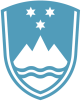 Statement bythe Republic of Sloveniaat the42nd Session of the UPR Working Group – Review of Sri LankaGeneva, 1 February 2023Mr. President,Slovenia wishes to commend the delegation of Sri Lanka for the national report, its presentation today and the commitment to the UPR process.We commend Sri Lanka for its work and its steadfast commitment to the UPR process, in spite of unprecedented challenges induced by the 2019 Easter Sunday terrorist attacks, the Covid-19 pandemic followed by, inter alia, economic hardship.  We welcome the information in the National report that Sri Lanka has established mechanisms for furthering human rights.     We wish to recommend to Sri Lanka:to take up targeted action in protecting the rights of women, addressing the concern about the absence of legislation prescribing equal pay for work of equal value and of legal prohibition of discrimination in hiring;to abolish the death penalty. Thank you.